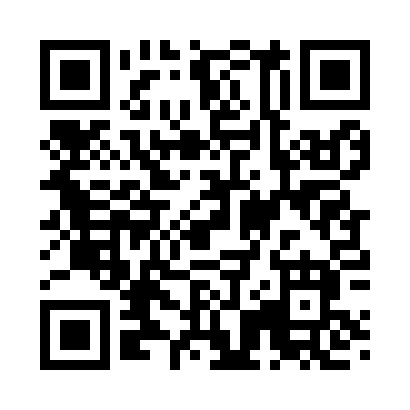 Prayer times for Cousins Island, Maine, USAWed 1 May 2024 - Fri 31 May 2024High Latitude Method: Angle Based RulePrayer Calculation Method: Islamic Society of North AmericaAsar Calculation Method: ShafiPrayer times provided by https://www.salahtimes.comDateDayFajrSunriseDhuhrAsrMaghribIsha1Wed4:015:3212:384:337:449:162Thu3:595:3112:374:337:459:173Fri3:575:2912:374:337:469:194Sat3:555:2812:374:347:479:215Sun3:535:2612:374:347:499:226Mon3:515:2512:374:357:509:247Tue3:505:2412:374:357:519:268Wed3:485:2312:374:357:529:279Thu3:465:2112:374:367:539:2910Fri3:445:2012:374:367:549:3011Sat3:435:1912:374:367:559:3212Sun3:415:1812:374:377:579:3413Mon3:395:1712:374:377:589:3514Tue3:385:1612:374:377:599:3715Wed3:365:1512:374:388:009:3916Thu3:355:1412:374:388:019:4017Fri3:335:1312:374:398:029:4218Sat3:325:1212:374:398:039:4319Sun3:305:1112:374:398:049:4520Mon3:295:1012:374:408:059:4621Tue3:275:0912:374:408:069:4822Wed3:265:0812:374:408:079:4923Thu3:255:0712:374:418:089:5124Fri3:235:0612:374:418:099:5225Sat3:225:0612:384:418:109:5426Sun3:215:0512:384:428:119:5527Mon3:205:0412:384:428:129:5728Tue3:195:0412:384:428:139:5829Wed3:185:0312:384:438:149:5930Thu3:175:0212:384:438:1410:0031Fri3:165:0212:384:438:1510:02